15.06.2018  № 1059О внесении изменения в постановление администрации города Чебоксары от 30.12.2013 № 4445 В соответствии с Федеральным законом от 06.10.2003 № 131-ФЗ «Об общих принципах организации местного самоуправления в Российской Федерации» администрация города Чебоксары п о с т а н о в л я е т:1. Внести в муниципальную программу города Чебоксары «Развитие транспортной системы города Чебоксары», утвержденную постановлением администрации города Чебоксары от 30.12.2013 № 4445, изменение, изложив приложение № 4 согласно приложению к настоящему постановлению.2. Управлению информации, общественных связей и молодежной политики администрации города Чебоксары опубликовать данное постановление в средствах массовой информации.3. Настоящее постановление вступает в силу со дня его официального опубликования. 4. Контроль за исполнением настоящего постановления возложить на заместителя главы администрации города Чебоксары по вопросам ЖКХ В.И. Филиппова.Глава администрации города Чебоксары				      А.О. ЛадыковПриложение к постановлению администрации города Чебоксарыот _____________ №______Приложение № 4 к муниципальной программегорода Чебоксары«Развитие транспортной системыгорода Чебоксары»ПОДПРОГРАММА «ПАССАЖИРСКИЙ ТРАНСПОРТ»ПАСПОРТ ПОДПРОГРАММЫРаздел 1. ХАРАКТЕРИСТИКА ПРОБЛЕМЫ,НА РЕШЕНИЕ КОТОРОЙ НАПРАВЛЕНА ПОДПРОГРАММАПодпрограмма состоит из трех основных мероприятий.Основное мероприятие 2.1. Возмещение части затрат автотранспортных организаций, осуществляющих перевозку пассажировВозмещение части затрат автотранспортных организаций, осуществляющих перевозку пассажиров осуществляется за счет средств городского бюджета в связи с принятием решений об установлении льготного проезда отдельным категориям граждан на пригородном маршруте № 204 «Чебоксары (Привокзальная АС) – Сосновка» по транспортным картам и предоставлением Почетным гражданам города Чебоксары права на бесплатный проезд на всех видах городского пассажирского транспорта (за исключением такси) на территории города Чебоксары в соответствии с решением Чебоксарского городского Собрания депутатов от 17.06.2003 № 983 «О Положении о звании «Почетный гражданин города Чебоксары».Реализация данного мероприятия осуществляется путем заключения с юридическим лицом или индивидуальным предпринимателем, осуществляющим перевозки пассажиров по маршрутам регулярных перевозок в городе Чебоксары, муниципального контракта на выполнение работ, связанных с осуществлением регулярных перевозок пассажиров и багажа автомобильным транспортом по регулируемым тарифам по муниципальному маршруту в соответствии с Федеральным законом от 05.04.2013 № 44-ФЗ «О контрактной системе в сфере закупок товаров, работ, услуг для обеспечения государственных и муниципальных нужд».Бесконтактная микропроцессорная пластиковая смарт-карта, предназначенная для совершения фиксации проезда на пригородном автобусном маршруте № 204 «Чебоксары (Привокзальная АС) - п. Сосновка» (далее - транспортная карта (ТК) введена в целях социальной поддержки:- граждан, зарегистрированных в Заволжской части города Чебоксары, за исключением граждан, получающих льготы из федерального и республиканского бюджета Чувашской Республики на проезд в пригородных автобусных маршрутах в соответствии с действующим законодательством;- работников муниципальных учреждений, расположенных в Заволжской части города Чебоксары;- многодетных семей, которым в соответствии с Законом Чувашской Республики от 01.04.2011 № 10 «О предоставлении земельных участков многодетным семьям в Чувашской Республике» предоставлены земельные участки в собственность бесплатно для индивидуального жилищного строительства, дачного строительства или ведения подсобного хозяйства в Заволжской части города Чебоксары;- сотрудников пункта полиции Управления Министерства внутренних дел по городу Чебоксары Чувашской Республики, расположенного в п. Сосновка;- сотрудников Казенного учреждения «Чувашская Республиканская противопожарная служба» ГКЧС Чувашии;- сотрудников филиала «Заволжье» Бюджетного учреждения Чувашской Республики «Первая Чебоксарская городская больница им. П.Н.Осипова».Средства из бюджета города Чебоксары предоставляются организации автомобильного транспорта, осуществляющей перевозку пассажиров на пригородном автобусном маршруте № 204 «Чебоксары (Привокзальная АС) – Сосновка», а также автоматизированный учет, отчетность по единым транспортным картам (далее - перевозчик) в виде субсидии на компенсацию потерь в доходах, возникающих в результате установления льготного проезда отдельным категориям граждан на автомобильном транспорте пригородного сообщения.Размер субсидии определяется в соответствии с данными учета поездок отдельных категорий граждан и отчетами на возмещение потерь в доходах перевозчика.Под потерями в доходах перевозчика в связи с предоставлением льготного проезда отдельным категориям граждан понимается разность между доходами, которые перевозчик мог бы получить в случае оформления разовых проездных документов (билетов) по действующему тарифу, и фактическими доходами перевозчика, полученными в результате предоставления льготы.В дни религиозных праздников «Троицкая родительская суббота» и «День святой троицы» в целях обеспечения перевозок населения к городским кладбищам в связи с массовым посещением, проезд на пригородном автобусном маршруте № 249 «Привокзальная АС – Яуши» осуществляется в пределах тарифа городского маршрута. В целях обеспечения перевозок заключается договор на оказание услуг по перевозке пассажиров с ГУП ЧР «Чувашавтотранс». Финансирование расходов, связанных с перевозкой пассажиров, осуществляется за счет средств бюджета города Чебоксары.Основное мероприятие 2.2. Возмещение части затрат государственных (муниципальных) организаций, осуществляющих перевозку пассажиров, на приобретение автотранспортных средствРеализация данного мероприятия предусматривается за счет предоставления субсидий на возмещение части затрат МУП «Чебоксарское троллейбусное управление» на приобретение автотранспортных средств, в результате которого будут обеспечены безопасность работы электрического пассажирского автомобильного транспорта и снижение его негативного воздействия на окружающую среду.Основное мероприятие 2.3. Компенсация недополученных доходов организаций, возникающих в результате осуществления перевозок пассажиров и багажа речным транспортом.Реализация данного мероприятия осуществляется путем подписания соглашения о предоставлении субсидии из бюджета города Чебоксары на компенсацию недополученных доходов, возникающих в результате осуществления перевозок пассажиров речным транспортом.Раздел 2. ОСНОВНЫЕ ЦЕЛИ И ЗАДАЧИ, СРОК РЕАЛИЗАЦИИПОДПРОГРАММЫ, ЦЕЛЕВЫЕ ИНДИКАТОРЫ И ПОКАЗАТЕЛИЦелями подпрограммы являются:- возмещение затрат, связанных с перевозкой пассажиров, пользующихся льготным проездом на пригородном автобусном маршруте № 204 «Чебоксары (Привокзальная АС) - п. Сосновка», с использованием бесконтактных микропроцессорных пластиковых смарт-карт;- обеспечение перевозок населения к городским кладбищам в связи с массовым посещением в дни религиозных праздников «Троицкая родительская суббота» и «День Святой Троицы»;- организация на территории города Чебоксары регулярных перевозок по регулируемым тарифам;- приобретение автотранспортных средств.Реализация подпрограммы предусматривается в 2014 - 2026 годах.Мероприятия Подпрограммы приведены в приложении к Подпрограмме.Раздел 3. ОБОСНОВАНИЕ РЕСУРСНОГО ОБЕСПЕЧЕНИЯ ПОДПРОГРАММЫОбщий объем финансового обеспечения на реализацию мероприятий Подпрограммы в 2014 - 2026 годах составит за счет средств муниципального бюджета города Чебоксары 403567,0 тыс. рублей.Раздел 4. УПРАВЛЕНИЕ ПОДПРОГРАММОЙИ КОНТРОЛЬ ЗА ХОДОМ ЕЕ РЕАЛИЗАЦИИОбщее руководство и контроль за ходом реализации Подпрограммы осуществляют ответственные исполнители. Контроль выполнения Подпрограммы возлагается на заместителя главы администрации по вопросам ЖКХ.Информация о ходе и полноте выполнения программных мероприятий представляется ответственными исполнителями в отдел экономики, прогнозирования и социально-экономического развития администрации города Чебоксары не позднее 15 числа месяца, следующего за отчетным кварталом.Приложениек подпрограмме«Пассажирский транспорт»муниципальной программыгорода Чебоксары «Развитиетранспортной системыгорода Чебоксары»РЕСУРСНОЕ ОБЕСПЕЧЕНИЕРЕАЛИЗАЦИИ ПОДПРОГРАММЫ «ПАССАЖИРСКИЙ ТРАНСПОРТ»МУНИЦИПАЛЬНОЙ ПРОГРАММЫ ЗА СЧЕТ ВСЕХ СРЕДСТВИСТОЧНИКОВ ФИНАНСИРОВАНИЯ_______________________________________________________Чăваш РеспубликиШупашкар хулаАдминистрацийěЙЫШĂНУ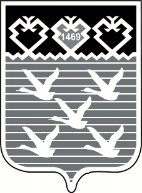 Чувашская РеспубликаАдминистрациягорода ЧебоксарыПОСТАНОВЛЕНИЕНормативные правовые акты, послужившие основанием для разработки ПодпрограммыФедеральный закон от 06.10.2003 № 131-ФЗ «Об общих принципах организации местного самоуправления в Российской Федерации»;Федеральный закон от 13.07.2015 № 220-ФЗ «Об организации регулярных перевозок пассажиров и багажа автомобильным транспортом и городским наземным электрическим транспортом в Российской Федерации и о внесении изменений в отдельные законодательные акты Российской Федерации»;приказ Минтранса Чувашской Республики от 23.01.2017 № 02-03/15 «Об утверждении Перечня маршрутов автомобильного транспорта общего пользования пригородного сообщения, проезд по которым предоставляет отдельным категориям граждан, постоянно или преимущественно проживающих на территории Чувашской Республики, право на получение денежной компенсации части затрат на проезд»;решение Чебоксарского городского Собрания депутатов от 27.10.2009 № 1447 «О стратегии развития города Чебоксары на период до 2020 года с учетом перспективного развития агломерации город Чебоксары - город Новочебоксарск - Мариинско-Посадский район - Моргаушский район - Цивильский район - Чебоксарский район»;постановление администрации города Чебоксары от 01.10.2012 № 311 «Об организации транспортного обслуживания населения города на пригородном автобусном маршруте № 204 "Чебоксары (Привокзальная АС) - п. Сосновка»;постановление администрации города Чебоксары от 22.05.2015 № 1769 «Об организации в 2015 году перевозок пассажиров речным транспортом в городе Чебоксары через реку Волга по местным маршрутам»;постановление администрации города Чебоксары от 25.05.2016 № 1311 «Об организации в 2016 году перевозок пассажиров речным транспортом в городе Чебоксары через реку Волга по местным маршрутам»;постановление администрации города Чебоксары от 25.05.2017 № 1291 «Об организации в 2017 году перевозок пассажиров речным транспортом в городе Чебоксары через реку Волга по местным маршрутам»;постановление администрации города Чебоксары от 28.05.2015 № 891 «Об организации в 2018 году перевозок пассажиров речным транспортом в городе Чебоксары через реку Волга по местным маршрутам»;постановление администрации города Чебоксары от 22.05.2015 № 1770 «Об утверждении Правил предоставления субсидий из бюджета города Чебоксары организациям речного транспорта на компенсацию недополученных доходов от перевозки пассажиров через реку Волга по местным маршрутам»;постановление администрации города Чебоксары от 30.06.2017 № 1598 «Об утверждении Правил предоставления субсидий на возмещение части потерь в доходах организациям автомобильного транспорта, возникающих в результате установления льготного проезда отдельным категориям граждан на маршруте регулярных перевозок № 204 «Чебоксары (Привокзальная АС) - п. Сосновка» по транспортным картам»Ответственный исполнитель ПодпрограммыУправление ЖКХ, энергетики, транспорта и связи администрации города Чебоксары;Городской комитет по управлению имуществом администрации города ЧебоксарыСоисполнители ПодпрограммыЗаволжское территориальное управление администрации города Чебоксары;МУП «Чебоксарское городское троллейбусное управление»;Юридические и физические лица, осуществляющие пассажирские перевозки на пригородных автобусных маршрутах № 204 «Чебоксары (Привокзальная АС) - п. Сосновка» и № 249 «Привокзальная АС – Яуши»;Юридические лица и индивидуальные предприниматели, осуществляющие перевозки пассажиров по маршрутам регулярных перевозок в городе Чебоксары;Организации речного транспортаЦели ПодпрограммыВозмещение затрат, связанных с перевозкой пассажиров, пользующихся льготным проездом на пригородном автобусном маршруте № 204 «Чебоксары (Привокзальная АС) - п. Сосновка», с использованием бесконтактных микропроцессорных пластиковых смарт-карт;Приобретение автотранспортных средств;Организация на территории города Чебоксары регулярных перевозок по регулируемым тарифам;Компенсация недополученных доходов, возникающих в результате осуществления перевозок пассажиров речным транспортомОсновные задачи ПодпрограммыОрганизация транспортного обслуживания жителей, зарегистрированных в Заволжской части города Чебоксары;Компенсация потерь в доходах, возникающих в результате предоставления бесплатного проезда Почетным гражданам города Чебоксары;Обеспечение перевозок населения к городским кладбищам в дни религиозных праздников «Троицкая родительская суббота» и «День Святой Троицы»Важнейшие целевые индикаторы Подпрограммы и их значениеСовершенствование транспортного обслуживанияСроки реализации Подпрограммы2014-2026 годыОбъем и источники финансирования Подпрограммы с разбивкой по годам ее реализацииПрогнозируемый объем финансирования мероприятий Подпрограммы в 2014 - 2026 годах составляет 403567,0 тыс. руб., в том числе:в 2014 году - 19300,0 тыс. руб.,в 2015 году - 8703,0 тыс. руб.,в 2016 году - 10472,3 тыс. руб.,в 2017 году - 82076,7 тыс. руб.,в 2018 году - 69005,0 тыс. руб.,в 2019 году - 47005,0 тыс. руб.,в 2020 году - 47005,0 тыс. руб., в 2021 году – 20000,0 тыс. руб.,в 2022 году – 20000,0 тыс. руб.,в 2023 году – 20000,0 тыс. руб.,в 2024 году – 20000,0 тыс. руб.,в 2025 году – 20000,0 тыс. руб.,в 2026 году – 20000,0 тыс. руб.В ходе реализации Подпрограммы возможно уточнение объемов финансирования с учетом реальных возможностей бюджетов и поступления средств из внебюджетных источников на очередной финансовый год и плановый периодУдовлетворенность граждан транспортным обслуживаниемСистема организации контроля за исполнением ПодпрограммыКонтроль за исполнением Подпрограммы возлагается на ответственных исполнителей Подпрограммы. Ответственные исполнители и соисполнители Подпрограммы осуществляют подготовку отчетов о выполнении программных мероприятий Подпрограммы. Отчет о выполнении программных мероприятий представляется ответственными исполнителями в отдел экономики, прогнозирования и социально-экономического развития администрации города Чебоксары не позднее 15 числа месяца, следующего за отчетным кварталом.СтатусНаименование муниципальной Подпрограммы города Чебоксары, основного мероприятия и мероприятияИсточники финансированияОтветственный исполнитель, соисполнители, участники ПодпрограммыКод бюджетной квалификацииКод бюджетной квалификацииКод бюджетной квалификацииКод бюджетной квалификацииОценка расходов по годам (тыс. руб.)Оценка расходов по годам (тыс. руб.)Оценка расходов по годам (тыс. руб.)Оценка расходов по годам (тыс. руб.)Оценка расходов по годам (тыс. руб.)Оценка расходов по годам (тыс. руб.)Оценка расходов по годам (тыс. руб.)Оценка расходов по годам (тыс. руб.)Оценка расходов по годам (тыс. руб.)Оценка расходов по годам (тыс. руб.)Оценка расходов по годам (тыс. руб.)Оценка расходов по годам (тыс. руб.)Оценка расходов по годам (тыс. руб.)СтатусНаименование муниципальной Подпрограммы города Чебоксары, основного мероприятия и мероприятияИсточники финансированияОтветственный исполнитель, соисполнители, участники ПодпрограммыГРБСРзПрЦСРГВР2014 год2015 год2016 год2017 год2018 год2019 год2020 год2021 год 2022 год2023 год2024 год 2025 год 2026 годПодпрограмма 2 "Пассажирский транспорт"Муниципальный бюджет города ЧебоксарыУправление ЖКХ, энергетики, транспорта и связи администрации города Чебоксары, Заволжское территориальное управление администрации города Чебоксары, Городской комитет по управлению имуществом, юридические и физические лица, осуществляющие пассажирские перевозки19 300,008 703,0010 472,3082 076,7069 005,0047 005,0047 005,0020 000,0020 000,0020 000,0020 000,0020 000,0020 000,00Подпрограмма 2 "Пассажирский транспорт"ИТОГО:Управление ЖКХ, энергетики, транспорта и связи администрации города Чебоксары, Заволжское территориальное управление администрации города Чебоксары, Городской комитет по управлению имуществом, юридические и физические лица, осуществляющие пассажирские перевозки19 300,008 703,0010 472,3082 076,7069 005,0047 005,0047 005,0020 000,0020 000,0020 000,0020 000,0020 000,0020 000,00Основное мероприятие 2.1.Развитие автомобильного и городского электрического транспортаМуниципальный бюджет города ЧебоксарыУправление ЖКХ, энергетики, транспорта и связи администрации города Чебоксары, Заволжское территориальное управление администрации города Чебоксары, юридические и физические лица, осуществляющие пассажирские перевозки93204 08Ч22700080019 300,006 999,400,000,000,000,000,000,000,000,000,000,000,00Основное мероприятие 2.1.Развитие автомобильного и городского электрического транспортаМуниципальный бюджет города ЧебоксарыУправление ЖКХ, энергетики, транспорта и связи администрации города Чебоксары, Заволжское территориальное управление администрации города Чебоксары, юридические и физические лица, осуществляющие пассажирские перевозки93204 08Ч2202000008000,000,008 767,3080 371,7065 300,0045 300,0045 300,0020 000,0020 000,0020 000,0020 000,0020 000,0020 000,00Основное мероприятие 2.1.Развитие автомобильного и городского электрического транспортаИТОГО:Управление ЖКХ, энергетики, транспорта и связи администрации города Чебоксары, Заволжское территориальное управление администрации города Чебоксары, юридические и физические лица, осуществляющие пассажирские перевозки19 300,006 999,408 767,3080 371,7065 300,0045 300,0045 300,0020 000,0020 000,0020 000,0020 000,0020 000,0020 000,00Мероприятие 2.1.1.Возмещение части потерь в доходах организациям автомобильного транспорта, связанных с перевозкой пассажиров по межмуниципальным маршрутамМуниципальный бюджет города ЧебоксарыУправление ЖКХ, энергетики, транспорта и связи администрации города Чебоксары, Заволжское территориальное управление администрации города Чебоксары, юридические и физические лица, осуществляющие пассажирские перевозки93204 08Ч22700580011 000,006 999,400,00Мероприятие 2.1.1.Возмещение части потерь в доходах организациям автомобильного транспорта, связанных с перевозкой пассажиров по межмуниципальным маршрутамМуниципальный бюджет города ЧебоксарыУправление ЖКХ, энергетики, транспорта и связи администрации города Чебоксары, Заволжское территориальное управление администрации города Чебоксары, юридические и физические лица, осуществляющие пассажирские перевозки93204 08Ч2202704508006 337,306 703,105 099,005 299,005 299,000,000,000,000,000,00Мероприятие 2.1.1.Возмещение части потерь в доходах организациям автомобильного транспорта, связанных с перевозкой пассажиров по межмуниципальным маршрутамИТОГО:Управление ЖКХ, энергетики, транспорта и связи администрации города Чебоксары, Заволжское территориальное управление администрации города Чебоксары, юридические и физические лица, осуществляющие пассажирские перевозки11 000,006 999,406 337,306 703,105 099,005 299,005 299,000,000,000,000,000,000,00Мероприятие 2.1.2.Возмещение части затрат государтсвенных (муниципальных)организаций, осуществляющих перевозку пассажиров, на приобретение автотранспортных срдствМуниципальный бюджет города ЧебоксарыЧебоксарский городской комитет по управлению имуществом; Управление ЖКХ, энергетики, транспорта и связи; специализированные организации и предприятия, отобранные на конкурсной основе, МУП "Чебоксарское троллейбусное управление"96604 08Ч2260482008 300,000,000,000,000,000,000,000,000,000,000,000,000,00Мероприятие 2.1.2.Возмещение части затрат государтсвенных (муниципальных)организаций, осуществляющих перевозку пассажиров, на приобретение автотранспортных срдствИТОГО:Чебоксарский городской комитет по управлению имуществом; Управление ЖКХ, энергетики, транспорта и связи; специализированные организации и предприятия, отобранные на конкурсной основе, МУП "Чебоксарское троллейбусное управление"8 300,000,000,000,000,000,000,000,000,000,000,000,000,00Мероприятие 2.1.3.Проведение мероприятий по изучению и оптимизации маршрутной сети Муниципальный бюджет города ЧебоксарыУправление ЖКХ, энергетики, транспорта и связи администрации города Чебоксары, специализированные организации, отобранные на конкурсной основе 93204 08Ч2202742902002 430,005 670,000,000,000,000,000,000,000,000,000,00Мероприятие 2.1.3.Проведение мероприятий по изучению и оптимизации маршрутной сети Муниципальный бюджет города ЧебоксарыУправление ЖКХ, энергетики, транспорта и связи администрации города Чебоксары, специализированные организации, отобранные на конкурсной основе 93204 08Ч2202742902002 430,005 670,000,000,000,000,000,000,000,000,000,00Мероприятие 2.1.3.Проведение мероприятий по изучению и оптимизации маршрутной сети ИТОГО:Управление ЖКХ, энергетики, транспорта и связи администрации города Чебоксары, специализированные организации, отобранные на конкурсной основе 0,000,002 430,005 670,000,000,000,000,000,000,000,000,000,00Мероприятие 2.1.4.Возмещение части затрат перевозчикам, осуществляющим перевозки пассажиров и багажа городским электрическим и автомобильным транспортам по муниципальным маршрутам регулярных перевозокМуниципальный бюджет города ЧебоксарыУправление ЖКХ, энергетики, транспорта и связи администрации города Чебоксары 93204 08Ч2202775008000,000,000,000,001,001,001,000,000,000,000,000,000,00Мероприятие 2.1.4.Возмещение части затрат перевозчикам, осуществляющим перевозки пассажиров и багажа городским электрическим и автомобильным транспортам по муниципальным маршрутам регулярных перевозокМуниципальный бюджет города ЧебоксарыУправление ЖКХ, энергетики, транспорта и связи администрации города Чебоксары 93204 08Ч2202775008000,000,000,000,001,001,001,000,000,000,000,000,000,00Мероприятие 2.1.4.Возмещение части затрат перевозчикам, осуществляющим перевозки пассажиров и багажа городским электрическим и автомобильным транспортам по муниципальным маршрутам регулярных перевозокИТОГО:Управление ЖКХ, энергетики, транспорта и связи администрации города Чебоксары 0,000,000,000,001,001,001,000,000,000,000,000,000,00Мероприятие 2.1.5.Приобретение транспортных терминалов кондукторов Муниципальный бюджет города ЧебоксарыЧебоксарский городской комитет по управлению имуществом 96604 08Ч2202775102000,000,000,00999,600,000,000,000,000,000,000,000,000,00Мероприятие 2.1.5.Приобретение транспортных терминалов кондукторов Муниципальный бюджет города ЧебоксарыЧебоксарский городской комитет по управлению имуществом 96604 08Ч2202775102000,000,000,00999,600,000,000,000,000,000,000,000,000,00Мероприятие 2.1.5.Приобретение транспортных терминалов кондукторов ИТОГО:Чебоксарский городской комитет по управлению имуществом 0,000,000,00999,600,000,000,000,000,000,000,000,000,00Мероприятие 2.1.6.Оказание финансовой помощи для погашения денежных обязательств и обязательных платежей и восстановления платежеспособности МУП "Чебоксарское троллейбусное управление"Муниципальный бюджет города ЧебоксарыУправление ЖКХ, энергетики, транспорта и связи администрации города Чебоксары, МУП "Чебоксарское троллейбусное управление" 93204 08Ч2202775408000,000,000,0066 999,0040 000,000,000,000,000,000,000,000,000,00Мероприятие 2.1.6.Оказание финансовой помощи для погашения денежных обязательств и обязательных платежей и восстановления платежеспособности МУП "Чебоксарское троллейбусное управление"Муниципальный бюджет города ЧебоксарыУправление ЖКХ, энергетики, транспорта и связи администрации города Чебоксары, МУП "Чебоксарское троллейбусное управление" 93204 08Ч2202775408000,000,000,0066 999,0040 000,000,000,000,000,000,000,000,000,00Мероприятие 2.1.6.Оказание финансовой помощи для погашения денежных обязательств и обязательных платежей и восстановления платежеспособности МУП "Чебоксарское троллейбусное управление"ИТОГО:Управление ЖКХ, энергетики, транспорта и связи администрации города Чебоксары, МУП "Чебоксарское троллейбусное управление" 0,000,000,0066 999,0040 000,000,000,000,000,000,000,000,000,00Мероприятие 2.1.7.Закупка троллейбусов Муниципальный бюджет города ЧебоксарыЧебоксарский городской комитет по управлению имуществом 96604 08Ч2202777802000,000,000,000,0020 000,0020 000,0020 000,000,000,000,000,000,000,00Мероприятие 2.1.7.Закупка троллейбусов Муниципальный бюджет города ЧебоксарыЧебоксарский городской комитет по управлению имуществом 96604 08Ч2202777802000,000,000,000,0020 000,0020 000,0020 000,000,000,000,000,000,000,00Мероприятие 2.1.7.Закупка троллейбусов ИТОГО:Чебоксарский городской комитет по управлению имуществом 0,000,000,000,0020 000,0020 000,0020 000,000,000,000,000,000,000,00Мероприятие 2.1.8.Обеспечение перевозок пассажиров автомобильным транспортом по муниципальным маршрутам регулярных перевозокМуниципальный бюджет города ЧебоксарыУправление ЖКХ, энергетики, транспорта и связи администрации города Чебоксары, организации, отобранные на конкурсной основе 93204 08Ч2202742702000,000,000,000,00200,0020 000,0020 000,0020 000,0020 000,0020 000,0020 000,0020 000,0020 000,00Мероприятие 2.1.8.Обеспечение перевозок пассажиров автомобильным транспортом по муниципальным маршрутам регулярных перевозокМуниципальный бюджет города ЧебоксарыУправление ЖКХ, энергетики, транспорта и связи администрации города Чебоксары, организации, отобранные на конкурсной основе 93204 08Ч2202742702000,000,000,000,00200,0020 000,0020 000,0020 000,0020 000,0020 000,0020 000,0020 000,0020 000,00Мероприятие 2.1.8.Обеспечение перевозок пассажиров автомобильным транспортом по муниципальным маршрутам регулярных перевозокИТОГО:Управление ЖКХ, энергетики, транспорта и связи администрации города Чебоксары, организации, отобранные на конкурсной основе 0,000,000,000,00200,0020 000,0020 000,0020 000,0020 000,0020 000,0020 000,0020 000,0020 000,00Основное мероприятие 2.2.Развитие речного транспортаМуниципальный бюджет города ЧебоксарыУправление ЖКХ, энергетики, транспорта и связи администрации города Чебоксары, Заволжское территориальное управление администрации города Чебоксары, юридические и физические лица, осуществляющие пассажирские перевозки93204 08Ч2260008000,001 703,600,000,000,000,000,000,000,000,000,000,000,00Основное мероприятие 2.2.Развитие речного транспортаМуниципальный бюджет города ЧебоксарыУправление ЖКХ, энергетики, транспорта и связи администрации города Чебоксары, Заволжское территориальное управление администрации города Чебоксары, юридические и физические лица, осуществляющие пассажирские перевозки93204 08Ч2204000008000,000,001 705,001 705,003 705,001 705,001 705,000,000,000,000,000,000,00Основное мероприятие 2.2.Развитие речного транспортаИТОГО:Управление ЖКХ, энергетики, транспорта и связи администрации города Чебоксары, Заволжское территориальное управление администрации города Чебоксары, юридические и физические лица, осуществляющие пассажирские перевозки0,001 703,601 705,001 705,003 705,001 705,001 705,000,000,000,000,000,000,00Мероприятие 2.2.1.Компенсация недополученных доходов организаций, возникающих в результате осуществления перевозок пассажиров и багажа речным транспортомМуниципальный бюджет города ЧебоксарыУправление ЖКХ, энергетики, транспорта и связи; юридические и физические лица, осуществляющие перевозки пассажиров и багажа речным транспортом93204 08Ч2260748000,001 703,600,000,000,000,000,000,000,000,000,000,000,00Мероприятие 2.2.1.Компенсация недополученных доходов организаций, возникающих в результате осуществления перевозок пассажиров и багажа речным транспортомМуниципальный бюджет города ЧебоксарыУправление ЖКХ, энергетики, транспорта и связи; юридические и физические лица, осуществляющие перевозки пассажиров и багажа речным транспортом93204 08Ч2204707408000,000,001 705,001 705,001 705,001 705,001 705,000,000,000,000,000,000,00Мероприятие 2.2.1.Компенсация недополученных доходов организаций, возникающих в результате осуществления перевозок пассажиров и багажа речным транспортомИТОГО:Управление ЖКХ, энергетики, транспорта и связи; юридические и физические лица, осуществляющие перевозки пассажиров и багажа речным транспортом0,001 703,601 705,001 705,001 705,001 705,001 705,000,000,000,000,000,000,00Мероприятие 2.2.2.Строительство стоянок водного такси Муниципальный бюджет города ЧебоксарыУправление ЖКХ, энергетики, транспорта и связи; МБУ "Управление ЖКХ и благоустройства"93204 08Ч2204777904000,000,000,000,002 000,000,000,000,000,000,000,000,000,00Мероприятие 2.2.2.Строительство стоянок водного такси ИТОГО:Управление ЖКХ, энергетики, транспорта и связи; МБУ "Управление ЖКХ и благоустройства"0,000,000,000,002 000,000,000,000,000,000,000,000,000,00в том числе ПСДУправление ЖКХ, энергетики, транспорта и связи; МБУ "Управление ЖКХ и благоустройства"250,000,00